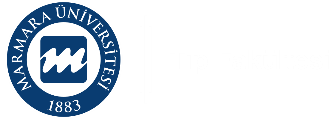 MARMARA UNIVERSITY SCHOOL of MEDICINEMARMARA UNIVERSITY SCHOOL of MEDICINEMARMARA UNIVERSITY SCHOOL of MEDICINEMARMARA UNIVERSITY SCHOOL of MEDICINE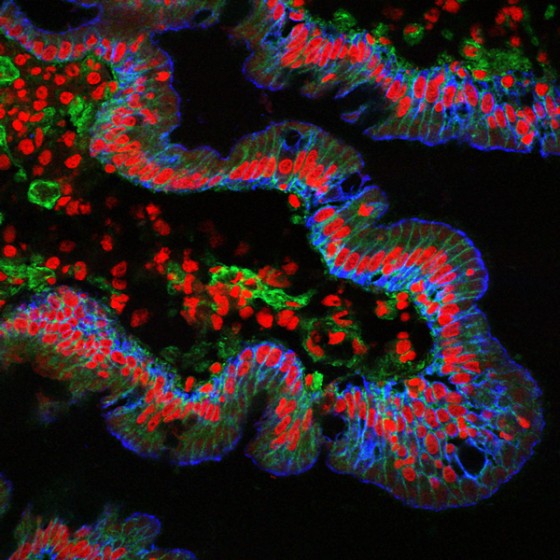 GASTROINTESTINAL SYSTEM, METABOLISM AND RELATED DISORDERSYEAR 3 COURSE 2October 24 – December 23, 2022GASTROINTESTINAL SYSTEM, METABOLISM AND RELATED DISORDERSYEAR 3 COURSE 2October 24 – December 23, 2022GASTROINTESTINAL SYSTEM, METABOLISM AND RELATED DISORDERSYEAR 3 COURSE 2October 24 – December 23, 2022GASTROINTESTINAL SYSTEM, METABOLISM AND RELATED DISORDERSYEAR 3 COURSE 2October 24 – December 23, 2022Coordinator of the Course 3.2Lect. Ayşe Mine YILMAZ GÖLERCoordinator of the Course 3.2Lect. Ayşe Mine YILMAZ GÖLERCoordinator of the Module 3.2Prof. Özlen AtuğCoordinator of the Module 3.2Prof. Özlen AtuğYear 3 CoordinatorsProf. Arzu İLKİ & Assoc. Prof. Pınar MEGA TİBERYear 3 CoordinatorsProf. Arzu İLKİ & Assoc. Prof. Pınar MEGA TİBERYear 3 CoordinatorsProf. Arzu İLKİ & Assoc. Prof. Pınar MEGA TİBERYear 3 CoordinatorsProf. Arzu İLKİ & Assoc. Prof. Pınar MEGA TİBERModule CoordinatorProf. Rezzan GÜLHAN& Assist.Prof. Sinem YILDIZ İNANICIModule CoordinatorProf. Rezzan GÜLHAN& Assist.Prof. Sinem YILDIZ İNANICIIntroduction to Clinical Practice (ICP) CoordinatorsProf. Pemra CÖBEK ÜNALANProf. Serap ÇİFÇİLİIntroduction to Clinical Practice (ICP) CoordinatorsProf. Pemra CÖBEK ÜNALANProf. Serap ÇİFÇİLİ Coordinator of Multidisciplinary Students’ Lab.Prof. Betül YILMAZ Coordinator of Multidisciplinary Students’ Lab.Prof. Betül YILMAZCoordinator of Clinical Skills Lab.Prof. Çiğdem APAYDIN KAYACoordinator of Clinical Skills Lab.Prof. Çiğdem APAYDIN KAYA Coordinator of Assessment UniteAssist. Prof. Cevdet NACAR Coordinator of Assessment UniteAssist. Prof. Cevdet NACARCoordinator of Student Exchange ProgramsAssist. Prof. Can ERZİKCoordinator of Student Exchange ProgramsAssist. Prof. Can ERZİKVice-Chief CoordinatorsVice-Chief CoordinatorsVice-Chief CoordinatorsVice-Chief CoordinatorsProgramProf. Oya ORUNAssessment    Prof. Hasan R. YANANLIAssessment    Prof. Hasan R. YANANLIStudents’ AffairsAssist. Prof. Can ERZİKChief Coordinator (Pre-Clinical Education)Prof. Serap ŞİRVANCIChief Coordinator (Pre-Clinical Education)Prof. Serap ŞİRVANCICoordinator of Medical Education Program Evaluation and Development CommissionProf. Harika ALPAYCoordinator of Medical Education Program Evaluation and Development CommissionProf. Harika ALPAYVice Dean (Education)Prof. Ahmet Altuğ ÇİNÇİNProf. Hasan Raci  YANANLIVice Dean (Education)Prof. Ahmet Altuğ ÇİNÇİNProf. Hasan Raci  YANANLIDean Prof. Ümit Süleyman ŞEHİRLİ Dean Prof. Ümit Süleyman ŞEHİRLİ MU MEDICAL SCHOOL PRE-CLINICAL EDUCATION PROGRAMLEARNING OUTCOMES / COMPETENCIESClinical Care: Qualified patient care and community oriented health careBasic clinical skillsThe organization and management of the patient and the patient careThe organization and the management of health care delivery services / systemHealth promotion and disease preventionMedical Knowledge and Evidence-Based MedicineAppropriate information retrieval and management skillsThe integration of knowledge, critical thinking and evidence-based decision makingScientific methods and basic research skillsProfessional Attitudes and ValuesCommunication skills and effective communication with patients / patient relativesInterpersonal relationships and team workingEthical and professional values, responsibilitiesIndividual, social and cultural values and responsibilitiesReflective practice and continuing developmentHealthcare delivery systems, management and community oriented health careEducation and counselingPHASE-1 LEARNING OBJECTIVESUnderstanding the normal structures and functions of human bodyCorrelating the basic concepts and principles to each other that define health and disease; applying basic concepts and principles to health and disease conditionsDeveloping clinical problem solving, clinical reasoning and evaluation skills by integrating biomedical, clinical, social and humanities knowledgeGaining basic clinical skills by applications in simulated settings.Awareness of the professional values in health and disease processes (professional, individual, societal) and acquisition necessary related skillsEvaluating critically and synthesizing all the medical evidence and perform respecting scientific, professional and ethical valuesAcquisition skills in reflective thinking and practicing, being open to continuous individual / professional development.PHASES – 1 THEMA/ORGAN SYSTEM-BASED COURSE PROGRAMSYear 1, Course 1: Introduction to Cell and Cellular ReplicationYear 1, Course 2: Cellular Metabolism and TransportYear 1, Course 3: Development and Organization of Human BodyYear 1, Course 4: Introduction to Nervous System and Human BehaviorYear 2, Course 1: Cell and Tissue Injury IYear 2, Course 2: Cell and Tissue Injury IIYear 2, Course 3: Hematopoietic System and Related DisordersYear 2, Course 4: Musculoskeletal, Integumentary Systems and Related DisordersYear 2, Course 5: Respiratory System and Related DisordersYear 3, Course 1: Cardiovascular System and Related DisordersYear 3, Course 2: Gastrointestinal System, Metabolism and Related DisordersYear 3, Course 3: Nervous System and Related DisordersYear 3, Course : Growth, Development, Mental Health and Related DisordersYear 3, Course 5: Urinary and Reproductive System and Related DisordersGASTROINTESTINAL SYSTEM, METABOLISM AND RELATED DISORDERSGASTROINTESTINAL SYSTEM, METABOLISM AND RELATED DISORDERSGASTROINTESTINAL SYSTEM, METABOLISM AND RELATED DISORDERSAIM and LEARNING OBJECTIVES of COURSEAim: At the end of this committee, third year students will gain knowledge about the development, structure and physiology of the gastrointestinal system and pathogenesis of the disorders related to this system. They will also gain knowledge about the signs and symptoms of gastrointestinal system disorders, related risk factors, prevention, diagnosis and principles of treatment.Learning Objectives: At the end of this committee, third year student will,understand and review the development, histology and structure of the gastrointestinal system,understand the working mechanism of gastrointestinal function and its regulation,comprehend gastrointestinal system as a processor converting foods to building stones of energy,define the pathologic processes in gastrointestinal system disorders,gain knowledge about microorganisms that affect the gastrointestinal system and its infections,gain knowledge about the risk factors related to gastrointestinal system disorders and preventive measures,gain knowledge about the major signs and symptoms of these disordersgain knowledge about the approach to diagnosis, and principles of treatment in gastrointestinal disorders andcomprehend laboratory investigation as a part of differential diagnosis.AIM and LEARNING OBJECTIVES of COURSEAim: At the end of this committee, third year students will gain knowledge about the development, structure and physiology of the gastrointestinal system and pathogenesis of the disorders related to this system. They will also gain knowledge about the signs and symptoms of gastrointestinal system disorders, related risk factors, prevention, diagnosis and principles of treatment.Learning Objectives: At the end of this committee, third year student will,understand and review the development, histology and structure of the gastrointestinal system,understand the working mechanism of gastrointestinal function and its regulation,comprehend gastrointestinal system as a processor converting foods to building stones of energy,define the pathologic processes in gastrointestinal system disorders,gain knowledge about microorganisms that affect the gastrointestinal system and its infections,gain knowledge about the risk factors related to gastrointestinal system disorders and preventive measures,gain knowledge about the major signs and symptoms of these disordersgain knowledge about the approach to diagnosis, and principles of treatment in gastrointestinal disorders andcomprehend laboratory investigation as a part of differential diagnosis.AIM and LEARNING OBJECTIVES of COURSEAim: At the end of this committee, third year students will gain knowledge about the development, structure and physiology of the gastrointestinal system and pathogenesis of the disorders related to this system. They will also gain knowledge about the signs and symptoms of gastrointestinal system disorders, related risk factors, prevention, diagnosis and principles of treatment.Learning Objectives: At the end of this committee, third year student will,understand and review the development, histology and structure of the gastrointestinal system,understand the working mechanism of gastrointestinal function and its regulation,comprehend gastrointestinal system as a processor converting foods to building stones of energy,define the pathologic processes in gastrointestinal system disorders,gain knowledge about microorganisms that affect the gastrointestinal system and its infections,gain knowledge about the risk factors related to gastrointestinal system disorders and preventive measures,gain knowledge about the major signs and symptoms of these disordersgain knowledge about the approach to diagnosis, and principles of treatment in gastrointestinal disorders andcomprehend laboratory investigation as a part of differential diagnosis.ASSESSMENT SYSTEMModule examination: Written exam at the end of module (10 % of final score)Practical examination: Practical exams at the end of courseCourse examination: Written exam at the end of course PROGRAM EVALUATIONEvaluation at the end of the course, is done both orally and by using structured evaluation forms PROGRAM EVALUATIONEvaluation at the end of the course, is done both orally and by using structured evaluation formsDEPARTMENTS PARTICIPATING IN COURSE-3.2  & MODULE-3.2DEPARTMENTS PARTICIPATING IN COURSE-3.2  & MODULE-3.2DEPARTMENTS PARTICIPATING IN COURSE-3.2  & MODULE-3.2AnatomyBiochemistryBiophysicsDentistryFamily MedicineGastroenterologyGeneral SurgeryHistology and EmbryologyMicrobiologyAnatomyBiochemistryBiophysicsDentistryFamily MedicineGastroenterologyGeneral SurgeryHistology and EmbryologyMicrobiologyMedical BiologyNuclear MedicinePathologyPharmacologyPediatricsPediatric SurgeryPhysiologyPublic HealthRadiologyLECTURERS / TUTORSLECTURERS / TUTORSAhmet AKICI, Professor of PharmacologyAhmet ARMAN, Professor of Medical GeneticsÇiğdem ATAİZİ ÇELİKEL, Professor of PathologyÖzlen ATUĞ, Professor of Internal Medicine – GastroenterologyNadiye Pınar AY, Professor of Public HealthSaime BATIREL, Assoc. Professor of BiochemistryEmine BOZKURTLAR, Assist. Professor of PathologyZeliha Leyla CİNEL, Professor of PathologyŞule ÇETİNEL, Professor of Histology and EmbryologyFeriha ERCAN, Professor of Histology and EmbryologyRabia ERGELEN, Assist. Professor of RadiologyDeniz ERTEM, Professor of PediatricsZafer GÖREN, Professor of PharmacologyÖmer GÜNAL, Professor of General SurgeryFeyza DİLBER, Professor of Internal Medicine – GastroenterologyGoncagül HAKLAR, Professor of BiochemistryUfuk HASDEMİR, Professor of MicrobiologyMert KAŞKAL, Lecturer of PharmacologyZeynep Arzu İLKİ, Professor of MicrobiologyKıvılcım KARADENİZ CERİT, Assoc. Professor of Pediatric SurgeryAyşegül KARAHASAN, Professor of MicrobiologyÖzgür KASIMAY, Professor of PhysiologyHızır KURTEL, Professor of PhysiologyNimet Emel LÜLECİ, Professor of Public HealthCevdet NACAR, Assist. Professor of BiophysicsOya ORUN, Professor of BiophysicsOsman Cavit ÖZDOĞAN, Professor of Internal Medicine - GastroenterologyNecmettin Ömer ÖZDOĞMUŞ, Professor of AnatomyYeşim ÖZEN ALAHDAB, Professor of Internal Medicine – GastroenterologyÜmit Süleyman ŞEHİRLİ, Professor of AnatomyÖnder ŞİRİKÇİ, Professor of BiochemistrySerap ŞİRVANCI, Professor of Histology and EmbryologyAyşe Gülsen TEKER, Lecturer of Public HealthHalil Turgut TUROĞLU, Professor of Nuclear MedicineArzu UZUNER, Professor of Family MedicineNurver ÜLGER, Professor of MicrobiologyGülru Pemra ÜNALAN, Professor of Family MedicineUral VERİMLİ, Assist. Professor of AnatomyHasan Raci YANANLI, Professor of PharmacologyBerrak YEGEN, Professor of PhysiologyAlper YILDIRIM, Assoc. Professor of PhysiologyREADING / STUDYING MATERIALSBiochemistry, Stryer, 4th Ed., FreemanBiochemistry, Zubay, 3rd Ed., WCBHarper's Biochemistry, Murray, Granner, 23rd Ed., Lange Interscience, New Jersey 2003Introduction to Biostatistics For Health Sciences, Micheal R. Chernick, Robert H. Friss, WilleyLehninger Principles of Biochemistry, Nelson, Cox, 3rd edition, WorthMedical Statistics at a Glance, Aviva Petrie, Caroline Sabin, Blackwell Science, London, 2003Physics, Giancoli, 4th Ed., Prentice HallPractical Statistics For Medical Research, Douglas Altman, Chapman & Hall, London 1995Principles of Physiology, Bern and Levy, 4th Ed.Temel Biyoistatistik, Mustafa Şenocak, Çağlayan Kitapevi, İstanbul 1990Textbook of Physiology, Guyton and Hall, 10th Ed.The Cell: A Molecular Approach, Cooper, 2nd Ed., ASM PressMolecular Biology of the Cell, Alberts et al. 3rd Ed., GarlandBasic Pathology (Stanley L. Robbins, Arcia Angel, Vinay Kumar)Color Textbook of Histology (Gartner, Hiatt)Developing Human (Moore)Histology and Cell Biology: An Introduction to Pathology (Abraham L. Kierszenbaum)Infectious Diseases (Bannistar, Begg, Gillespie)İnfeksiyon Hastalıkları ve Mikrobiyolojisi Cilt 1, 2 (Topçu, Söyletir, Doğanay)Tietr Textbook of Clinical Chemistry (Burtis, Ashwood)CURRENT Diagnosis & Treatment Gastroenterology, Hepatology, & Endoscopy, Second Edition 2012 (LANGE CURRENT Series) Norton Greenberger, Richard Blumberg, Robert Burakoff, Physiology of the Gastrointestinal Tract (Johnson, Alper, Christensen, Jacobson, Walsh)READING / STUDYING MATERIALSBiochemistry, Stryer, 4th Ed., FreemanBiochemistry, Zubay, 3rd Ed., WCBHarper's Biochemistry, Murray, Granner, 23rd Ed., Lange Interscience, New Jersey 2003Introduction to Biostatistics For Health Sciences, Micheal R. Chernick, Robert H. Friss, WilleyLehninger Principles of Biochemistry, Nelson, Cox, 3rd edition, WorthMedical Statistics at a Glance, Aviva Petrie, Caroline Sabin, Blackwell Science, London, 2003Physics, Giancoli, 4th Ed., Prentice HallPractical Statistics For Medical Research, Douglas Altman, Chapman & Hall, London 1995Principles of Physiology, Bern and Levy, 4th Ed.Temel Biyoistatistik, Mustafa Şenocak, Çağlayan Kitapevi, İstanbul 1990Textbook of Physiology, Guyton and Hall, 10th Ed.The Cell: A Molecular Approach, Cooper, 2nd Ed., ASM PressMolecular Biology of the Cell, Alberts et al. 3rd Ed., GarlandBasic Pathology (Stanley L. Robbins, Arcia Angel, Vinay Kumar)Color Textbook of Histology (Gartner, Hiatt)Developing Human (Moore)Histology and Cell Biology: An Introduction to Pathology (Abraham L. Kierszenbaum)Infectious Diseases (Bannistar, Begg, Gillespie)İnfeksiyon Hastalıkları ve Mikrobiyolojisi Cilt 1, 2 (Topçu, Söyletir, Doğanay)Tietr Textbook of Clinical Chemistry (Burtis, Ashwood)CURRENT Diagnosis & Treatment Gastroenterology, Hepatology, & Endoscopy, Second Edition 2012 (LANGE CURRENT Series) Norton Greenberger, Richard Blumberg, Robert Burakoff, Physiology of the Gastrointestinal Tract (Johnson, Alper, Christensen, Jacobson, Walsh)		SUMMARY OF THE COURSE		SUMMARY OF THE COURSE		SUMMARY OF THE COURSE		SUMMARY OF THE COURSEDisciplineLecture & Group DiscussionMultidisciplinary Lab. & Clinical Skills Lab. PracticeTotalAnatomy17724Biochemistry22426Biophysics33Histology and Embryology8816Family Medicine22General Surgery11Internal Medicine-Gastroenterology1111Medical Genetics11Microbiology10414Nuclear Medicine11Pathology20626Pediatrics33Pediatric Surgery11Pharmacology55Physiology1616Public Health33Radiology22Subtotal12629155PBL Module88TOTAL13429163ICP-3: Basic Medical Practices, Clinical Skills Lab., (Students’ Research Activity)201232TOTAL15441195NINE WEEK PROGRAMNINE WEEK PROGRAMNINE WEEK PROGRAMTHEORETICAL AND PRACTICAL SESSIONSLECTURER(S)/TUTOR(S)Week – 1 (24 October - 28 October 2022)Week – 1 (24 October - 28 October 2022)Week – 1 (24 October - 28 October 2022)Monday24 October08:40-09:3009:40-10:30Introduction to the course and opening lecture10:40-11:30Oral cavity, intraoral structuresDr. Necmettin Ömer Özdoğmuş11:40-12:30Oral cavity, intraoral structuresDr. Necmettin Ömer Özdoğmuş13:40-14:30Histology of oral cavity, lip, tooth, tongue and esophagusDr. Şule Çetinel14:40-15:30Histology of oral cavity, lip, tooth, tongue and esophagusDr. Şule Çetinel15:40-16:30Elective Course16:40-17:30Elective CourseTuesday25 October08:40-09:3009:40-10:3010:40-11:30Esophagus, stomach, duodenum and pancreasDr. Ümit Süleyman Şehirli11:40-12:30Introduction to gastrointestinal systemDr. Alper Yıldırım13:40-14:3014:40-15:3015:40-16:3016:40-17:30Wednesday26 October08:40-09:30Esophagus, stomach, duodenum and pancreasDr. Ümit Süleyman Şehirli09:40-10:30Salivary glandsDr. Ural Verimli10:40-11:30Physiology of the gastrointestinal motilityDr. Alper Yıldırım11:40-12:30Heat and temperature, heat transfer in the bodyDr. Oya Orun13:40-14:30Temporomandibular joint, muscles of masticationDr. Necmettin Ömer Özdoğmuş14:40-15:30Temporomandibular joint, muscles of masticationDr. Necmettin Ömer Özdoğmuş15:40-16:30Biochemical aspects of nutritionDr. Saime Batırel16:40-17:30Biochemical aspects of nutritionDr. Saime BatırelThursday27 October08:40-09:3009:40-10:3010:40-11:3011:40-12:3013:40-14:3014:40-15:3015:40-16:30Friday28 October08:40-09:3009:40-10:30Anterior abdominal wallDr. Necmettin Ömer Özdoğmuş10:40-11:30Anterior abdominal wallDr. Necmettin Ömer Özdoğmuş11:40-12:3013:40-14:30TATİL14:40-15:30TATİL15:40-16:30TATİL16:40-17:30TATİL17:40-18:30TATİLWeek – 2 (31 October - 04 November 2022)Week – 2 (31 October - 04 November 2022)Week – 2 (31 October - 04 November 2022)Monday31 October08:40-09:30Peritonum and omentaDr. Ümit Süleyman Şehirli09:40-10:30Peritonum and omentaDr. Ümit Süleyman Şehirli10:40-11:30Gastric digestionDr. Berrak Yegen11:40-12:30Gastric digestionDr. Berrak Yegen13:40-14:30Pathology of oral cavity and salivary glandsDr. Zeliha Leyla Cinel14:40-15:3015:40-16:30Elective Course16:40-17:30Elective CourseTuesday01 November08:40-09:3009:40-10:3010:40-11:30Oral digestion and deglutitionDr. Hızır Kurtel11:40-12:30Oral digestion and deglutitionDr. Hızır Kurtel13:40-14:30Histology of stomachDr. Feriha Ercan14:40-15:30Histology of small and large intestineDr. Feriha Ercan15:40-16:30Dyspepsia in primary careDr. Gülru Pemra Ünalan16:40-17:30Dyspepsia in primary careDr. Arzu UzunerWednesday02 November08:40-09:30Histology LAB: Upper digestive tract-Group AMultidisciplinary Lab.09:40-10:30Histology LAB: Upper digestive tract-Group AMultidisciplinary Lab.10:40-11:30Histology LAB: Upper digestive tract-Group BMultidisciplinary Lab.11:40-12:30Histology LAB: Upper digestive tract-Group BMultidisciplinary Lab.13:40-14:30Rectum and anal canalDr. Ümit Süleyman Şehirli14:40-15:30Symptoms and signs of the gastrointestinal diseasesDr. Osman Cavit Özdoğan15:40-16:30Symptoms and signs of the gastrointestinal diseasesDr. Osman Cavit Özdoğan16:40-17:30Thursday03 November08:40-09:30ICP-3: Basic Medical Practice-Clinical Skills-Students Research Activity-309:40-10:30ICP-3: Basic Medical Practice-Clinical Skills-Students Research Activity-310:40-11:30ICP-3: Basic Medical Practice-Clinical Skills-Students Research Activity-311:40-12:30ICP-3: Basic Medical Practice-Clinical Skills-Students Research Activity-313:40-14:30ICP-3: Basic Medical Practice-Clinical Skills-Students Research Activity-314:40-15:30ICP-3: Basic Medical Practice-Clinical Skills-Students Research Activity-315:40-16:30ICP-3: Basic Medical Practice-Clinical Skills-Students Research Activity-316:40-17:30ICP-3: Basic Medical Practice-Clinical Skills-Students Research Activity-3Friday04 November08:40-09:30Histology LAB: Lower  digestive tract-Group AMultidisciplinary Lab.09:40-10:30Histology LAB: Lower  digestive tract-Group AMultidisciplinary Lab.10:40-11:30Histology LAB: Lower digestive tract-Group BMultidisciplinary Lab.11:40-12:30Histology LAB: Lower digestive tract-Group BMultidisciplinary Lab.13:40-14:3014:40-15:30Pathology of gastritis and peptic ulcer diseaseDr. Zeliha Leyla Cinel15:40-16:30Neoplastic diseases of stomachDr. Zeliha Leyla Cinel16:40-17:30Week – 3 (07 November - 11 November 2022)Week – 3 (07 November - 11 November 2022)Week – 3 (07 November - 11 November 2022)Monday07 November08:40-09:3009:40-10:30Jejunum, ileum and colonDr. Ümit Süleyman Şehirli10:40-11:30Jejunum, ileum and colonDr. Ümit Süleyman Şehirli11:40-12:30Infections due to intestinal protozoaDr. Nurver Ülger13:40-14:3014:40-15:3015:40-16:30Elective Course16:40-17:30Elective CourseTuesday08 November08:40-09:30Vessels of the abdomenDr. Ümit Süleyman Şehirli09:40-10:30Exocrine functions of pancreasDr. Hızır Kurtel10:40-11:30Metabolism of carbohydratesDr. Goncagül Haklar11:40-12:30Metabolism of carbohydratesDr. Goncagül Haklar13:40-14:30Anatomy LAB: Salivary glands, temporomandibular joint, muscles of mastication-Group AAnatomy Lab.14:40-15:30Anatomy LAB: Salivary glands, temporomandibular joint, muscles of mastication-Group BAnatomy Lab.15:40-16:30Anatomy LAB: Oral cavity, intraoral structures-Group AAnatomy Lab.16:40-17:30Anatomy LAB: Oral cavity, intraoral structures-Group BAnatomy Lab.Wednesday09 November08:40-09:30Metabolism of carbohydratesDr. Goncagül Haklar09:40-10:30Metabolism of carbohydratesDr. Goncagül Haklar10:40-11:30Development of the digestive systemDr. Şule Çetinel11:40-12:30Development of the digestive systemDr. Şule Çetinel13:40-14:30Liver,biliary and portal systemDr. Ümit Süleyman Şehirli14:40-15:30Liver,biliary and portal systemDr. Ümit Süleyman Şehirli15:40-16:30Anatomy LAB: Esophagus, stomach, duodenum and pancreas-Group AAnatomy Lab.16:40-17:30Anatomy LAB: Esophagus, stomach, duodenum and pancreas-Group BAnatomy Lab.Thursday10 November08:40-09:3009:40-10:3010 KASIM ATATÜRK'Ü ANMA TÖRENİ10:40-11:3011:40-12:30Physiological functions of vitaminsDr. Özgür Kasımay13:40-14:30ICP-3: Basic Medical Practice-Clinical Skills-Students Research Activity-314:40-15:30ICP-3: Basic Medical Practice-Clinical Skills-Students Research Activity-315:40-16:30ICP-3: Basic Medical Practice-Clinical Skills-Students Research Activity-316:40-17:30ICP-3: Basic Medical Practice-Clinical Skills-Students Research Activity-3Friday11 November08:40-09:30The role of bile in digestionDr. Hızır Kurtel09:40-10:30The role of bile in digestionDr. Hızır Kurtel10:40-11:30Liver injury, regeneration and fibrogenesisDr. Çiğdem Ataizi Çelikel11:40-12:30Liver injury, regeneration and fibrogenesisDr. Çiğdem Ataizi Çelikel13:40-14:3014:40-15:30Digestion of nitrogenous compounds, carbohydrates and fatDr. Önder Şirikçi15:40-16:30Digestion of nitrogenous compounds, carbohydrates and fatDr. Önder Şirikçi16:40-17:30Week – 4 (14 November - 18 November 2022)Week – 4 (14 November - 18 November 2022)Week – 4 (14 November - 18 November 2022)Monday14 November08:40-09:3009:40-10:30Pathology of esophagusDr. Çiğdem Ataizi Çelikel10:40-11:30Anatomy LAB: Anterior abdominal wall, inguinal canal-Group A11:40-12:30Anatomy LAB: Anterior abdominal wall, inguinal canal-Group B13:40-14:30Detoxification mechanismsDr. Önder Şirikçi14:40-15:30Digestion in the small and large intestineDr. Hızır Kurtel15:40-16:30Elective Course16:40-17:30Elective CourseTuesday15 November08:40-09:30Transport of digested compoundsDr. Önder Şirikçi09:40-10:30Transport of digested compoundsDr. Önder Şirikçi10:40-11:30Gastrointestinal absorptionDr. Özgür Kasımay11:40-12:30Gastrointestinal absorptionDr. Özgür Kasımay13:40-14:30Anatomy LAB: Small and large intestine, rectum and anal canal-Group AAnatomy Lab.14:40-15:30Anatomy LAB: Small and large intestine, rectum and anal canal-Group BAnatomy Lab.15:40-16:3016:40-17:30Wednesday16 November08:40-09:3009:40-10:3010:40-11:30Histology of the liver and portal systemDr. Serap Şirvancı11:40-12:30Histology of pancreasDr. Serap Şirvancı13:40-14:30Epidemiology and laboratory diagnosis of viral hepatitisDr. Ufuk Hasdemir14:40-15:30Epidemiology and laboratory diagnosis of viral hepatitisDr. Ufuk Hasdemir15:40-16:30Pathology of exocrine pancreas, gall bladder and extrahepatic biliary tractDr. Çiğdem Ataizi Çelikel16:40-17:30Pathology of exocrine pancreas, gall bladder and extrahepatic biliary tractDr. Çiğdem Ataizi ÇelikelThursday17 November08:40-09:30ICP-3: Basic Medical Practice-Clinical Skills-Students Research Activity-309:40-10:30ICP-3: Basic Medical Practice-Clinical Skills-Students Research Activity-310:40-11:30ICP-3: Basic Medical Practice-Clinical Skills-Students Research Activity-311:40-12:30ICP-3: Basic Medical Practice-Clinical Skills-Students Research Activity-313:40-14:30ICP-3: Basic Medical Practice-Clinical Skills-Students Research Activity-314:40-15:30ICP-3: Basic Medical Practice-Clinical Skills-Students Research Activity-315:40-16:30ICP-3: Basic Medical Practice-Clinical Skills-Students Research Activity-316:40-17:30ICP-3: Basic Medical Practice-Clinical Skills-Students Research Activity-3Friday18 November08:40-09:30Functions of the large intestineDr. Hızır Kurtel09:40-10:30Functions of the large intestineDr. Hızır Kurtel10:40-11:30Histology LAB:Liver,pancreas and salivary glands-Group A / Multidisciplinary Lab.11:40-12:30Histology LAB:Liver,pancreas and salivary glands-Group A / Multidisciplinary Lab.13:40-14:3014:40-15:3015:40-16:30Histology LAB:Liver,pancreas and salivary glands-Group B / Multidisciplinary Lab.16:40-17:30Histology LAB:Liver,pancreas and salivary glands-Group B / Multidisciplinary Lab.Week – 5 (21 November - 25 November 2022)Week – 5 (21 November - 25 November 2022)Week – 5 (21 November - 25 November 2022)Monday21 November08:40-09:30Morphologic patterns of liver injury; viral hepatitis and autoimmune hepatitisDr. Çiğdem Ataizi Çelikel09:40-10:30Pathology of cholestatic disordersDr. Çiğdem Ataizi Çelikel10:40-11:30Proteins in the diet and nitrogen metabolismDr. Önder Şirikçi11:40-12:30Proteins in the diet and nitrogen metabolismDr. Önder Şirikçi13:40-14:30PBL-114:40-15:30PBL-115:40-16:30Elective Course16:40-17:30Elective CourseTuesday22 November08:40-09:30Gastric, intestinal and pancreatic function testsDr. Saime Batırel09:40-10:30Gastric, intestinal and pancreatic function testsDr. Saime Batırel10:40-11:30Viral gastroenteritisDr. Arzu Akşit İlki11:40-12:30Metabolism of aminoacidsDr. Önder Şirikçi13:40-14:30Anatomy LAB: Liver, biliary and portal system-Group AAnatomy lab.14:40-15:30Anatomy LAB: Liver, biliary and portal system-Group BAnatomy lab.15:40-16:30Clinical introduction to upper gastrointestinal disordersDr. Yeşim Özen Alahdab16:40-17:30Clinical introduction to upper gastrointestinal disordersDr. Yeşim Özen AlahdabWednesday23 November08:40-09:3009:40-10:30Infections due to Salmonella, Shigella and YersiniaDr. Nurver Ülger10:40-11:30Food poisoningDr. Nurver Ülger11:40-12:30Pharmacotherapy in GER and peptic ulcer diseaseDr. Mert Kaşkal13:40-14:3014:40-15:3015:40-16:3016:40-17:30Thursday24 November08:40-09:30ICP-3: Basic Medical Practice-Clinical Skills-Students Research Activity-309:40-10:30ICP-3: Basic Medical Practice-Clinical Skills-Students Research Activity-310:40-11:30ICP-3: Basic Medical Practice-Clinical Skills-Students Research Activity-311:40-12:30ICP-3: Basic Medical Practice-Clinical Skills-Students Research Activity-313:40-14:30ICP-3: Basic Medical Practice-Clinical Skills-Students Research Activity-314:40-15:30ICP-3: Basic Medical Practice-Clinical Skills-Students Research Activity-315:40-16:30ICP-3: Basic Medical Practice-Clinical Skills-Students Research Activity-316:40-17:30ICP-3: Basic Medical Practice-Clinical Skills-Students Research Activity-3Friday25 November08:40-09:30Anatomy LAB: Vessels of the abdomen - Group AAnatomy lab.09:40-10:30Anatomy LAB:Peritonum and Omenta-Group AAnatomy lab.10:40-11:30Anatomy LAB: Vessels of the abdomen - Group BAnatomy lab.11:40-12:30Anatomy LAB:Peritonum and Omenta-Group BAnatomy lab.13:40-14:3014:40-15:30Gastrointestinal system infections due to Escherichia coliDr. Ayşegül Karahasan15:40-16:30Infections due to vibrio cholerae and campylobacter speciesDr. Ayşegül Karahasan16:40-17:30Acute abdominal painDr. Ömer GünalWeek – 6 (28 November - 02 December 2022)Week – 6 (28 November - 02 December 2022)Week – 6 (28 November - 02 December 2022)Monday28 November08:40-09:3009:40-10:30Mass lesions of the liverDr. Çiğdem Ataizi Çelikel10:40-11:30Mass lesions of the liverDr. Çiğdem Ataizi Çelikel11:40-12:30PBL Study time13:40-14:30PBL-214:40-15:30PBL-215:40-16:30Elective Course16:40-17:30Elective CourseTuesday29 November08:40-09:3009:40-10:3010:40-11:30Regulation of temperature in the body, temperature transducers and thermographyDr. Cevdet Nacar11:40-12:30Heat and coldDr. Cevdet Nacar13:40-14:30Metabolism of inorganic compoundsDr. Önder Şirikçi14:40-15:30Pharmacotherapy of gastrointestinal motility disordersDr. Ahmet Akıcı15:40-16:30Pharmacotherapy of gastrointestinal motility disordersDr. Ahmet Akıcı16:40-17:30Wednesday30 November08:40-09:30Malabsorption syndromes, vascular disorders and diverticular diseaseDr. Çiğdem Ataizi Çelikel09:40-10:30Inflammatory bowel diseaseDr. Çiğdem Ataizi Çelikel10:40-11:30Porphyrins and bile pigmentsDr. Önder Şirikçi11:40-12:30Porphyrins and bile pigmentsDr. Önder Şirikçi13:40-14:30PBL Study time14:40-15:30PBL-315:40-16:30PBL-316:40-17:30Thursday01 December08:40-09:30ICP-3: Basic Medical Practice-Clinical Skills-Students Research Activity-309:40-10:30ICP-3: Basic Medical Practice-Clinical Skills-Students Research Activity-310:40-11:30ICP-3: Basic Medical Practice-Clinical Skills-Students Research Activity-311:40-12:30ICP-3: Basic Medical Practice-Clinical Skills-Students Research Activity-313:40-14:30Gastroenteritis/dehydration and oral rehydrationDr. Deniz Ertem14:40-15:30Malabsorption and maldigestion in childrenDr. Deniz Ertem15:40-16:30Nutritional assessment: Degree of malnutritionDr. Deniz Ertem16:40-17:30Friday02 December08:40-09:30Metabolism of nucleotidesDr. Goncagül Haklar09:40-10:30Metabolic diseases of the liverDr. Çiğdem Ataizi Çelikel10:40-11:30Epidemiology of food and waterborne diseaseDr. Ayşe Gülsen Teker11:40-12:30Epidemiology of zoonotic diseaseDr. Nadiye Pınar Ay13:40-14:3014:40-15:30Clinical intoduction to the lower gastrointestinal diseasesDr. Özlen Atuğ15:40-16:30Clinical intoduction to the lower gastrointestinal diseasesDr. Özlen Atuğ16:40-17:30Week – 7 (05 December - 09 December 2022)Week – 7 (05 December - 09 December 2022)Week – 7 (05 December - 09 December 2022)Monday05 December08:40-09:3009:40-10:30PBL Study Time10:40-11:30Liver testsDr. Goncagül Haklar11:40-12:30Liver testsDr. Goncagül Haklar13:40-14:30PBL-414:40-15:30PBL-415:40-16:30Elective Course16:40-17:30Elective CourseTuesday06 December08:40-09:30Drug and toxin induced liver diseasesDr. Emine Bozkurtlar09:40-10:30Genetics of gastrointestinal disordersDr. Ahmet Arman10:40-11:30Hepatobiliary scintigraphyDr. Halil Turgut Turoğlu11:40-12:30Mushroom and insecticide poisoningDr. Zafer Gören13:40-14:3014:40-15:3015:40-16:3016:40-17:30Wednesday07 December08:40-09:30Other viral and infectious diseases of the liverDr. Emine Bozkurtlar09:40-10:30Fatty Liver Disease: Alcoholic and Non AlcoholicDr. Emine Bozkurtlar10:40-11:30Food additivesDr. Nimet Emel Lüleci11:40-12:30Metabolism and energy balanceDr. Alper Yıldırım13:40-14:30Biochemistry LAB: Transamination I AMultidisciplinary Lab.14:40-15:30Biochemistry LAB: Transamination II AMultidisciplinary Lab.15:40-16:30Biochemistry LAB: Transamination III AMultidisciplinary Lab.16:40-17:30Biochemistry LAB: Transamination IV AMultidisciplinary Lab.Thursday08 December08:40-09:30Biochemistry LAB: Transamination I BMultidisciplinary Lab.09:40-10:30Biochemistry LAB: Transamination II BMultidisciplinary Lab.10:40-11:30Biochemistry LAB: Transamination III BMultidisciplinary Lab.11:40-12:30Biochemistry LAB: Transamination IV BMultidisciplinary Lab.13:40-14:30Helminth infections and echinococcosisDr. Ayşegül Karahasan14:40-15:30Microbiological approach to the patient with diarrheaDr. Ayşegül Karahasan15:40-16:30Clinical introduction to the pacreatic diseasesDr. Feyza Dilber16:40-17:30Friday09 December08:40-09:3009:40-10:30Pharmacotherapy in hepatic disorders and the influence of liver function on drug dispositionDr. Hasan Raci Yananlı10:40-11:30Tumors of the small, large intestine and appendixDr. Çiğdem Ataizi Çelikel11:40-12:30Infectious enterocolitisDr. Çiğdem Ataizi Çelikel13:40-14:3014:40-15:30Clinical introduction to the biliary system and hepatic diseasesDr. Osman Cavit Özdoğan15:40-16:30Clinical introduction to the biliary system and hepatic diseasesDr. Osman Cavit Özdoğan16:40-17:30Week – 8 (12 December - 16 December 2022)Week – 8 (12 December - 16 December 2022)Week – 8 (12 December - 16 December 2022)Monday12 December08:40-09:3009:40-10:30Cirrhosis; diagnosis, staging and portal hypertensionDr. Osman Cavit Özdoğan10:40-11:30Cirrhosis; complications, treatment and liver transplantationDr. Osman Cavit Özdoğan11:40-12:30Acute abdominal pain in childrenDr. Kıvılcım Karadeniz Cerit13:40-14:30Radiology of the gastrointestinal tractDr. Rabia Ergelen14:40-15:30Radiology of the gastrointestinal tractDr. Rabia Ergelen15:40-16:30Elective Course16:40-17:30Elective CourseTuesday13 December08:40-09:30Pathology  LAB: Upper GI tract pathology-Group AMultidisciplinary Lab.09:40-10:30Pathology  LAB: Upper GI tract pathology-Group AMultidisciplinary Lab.10:40-11:30Pathology  LAB: Upper GI tract pathology-Group BMultidisciplinary Lab.11:40-12:30Pathology  LAB: Upper GI tract pathology-Group BMultidisciplinary Lab.13:40-14:30Pathology  LAB: Upper GI tract pathology-Group CMultidisciplinary Lab.14:40-15:30Pathology  LAB: Upper GI tract pathology-Group CMultidisciplinary Lab.15:40-16:30Pathology  LAB: Upper GI tract pathology-Group DMultidisciplinary Lab.16:40-17:30Pathology  LAB: Upper GI tract pathology-Group DMultidisciplinary Lab.Wednesday14 December08:40-09:30Pathology  LAB: Lower GI tract pathology-Group CMultidisciplinary Lab.09:40-10:30Pathology  LAB: Lower GI tract pathology-Group CMultidisciplinary Lab.10:40-11:30Pathology  LAB: Lower GI tract pathology-Group DMultidisciplinary Lab.11:40-12:30Pathology  LAB: Lower GI tract pathology-Group DMultidisciplinary Lab.13:40-14:30Pathology  LAB: Lower GI tract pathology-Group AMultidisciplinary Lab.14:40-15:30Pathology  LAB: Lower GI tract pathology-Group AMultidisciplinary Lab.15:40-16:30Pathology  LAB: Lower GI tract pathology-Group BMultidisciplinary Lab.16:40-17:30Pathology  LAB: Lower GI tract pathology-Group BMultidisciplinary Lab.Thursday15 December08:40-09:30Microbiology LAB: Laboratory Diagnosis of GIS Infections - Group A09:40-10:30Microbiology LAB: Laboratory Diagnosis of GIS Infections - Group A10:40-11:30Microbiology LAB: Laboratory Diagnosis of GIS Infections - Group B11:40-12:30Microbiology LAB: Laboratory Diagnosis of GIS Infections - Group B13:40-14:30Pathology  LAB: Pathology of liver and gallbladder-Group AMultidisciplinary Lab.14:40-15:30Pathology  LAB: Pathology of liver and gallbladder-Group BMultidisciplinary Lab.15:40-16:30Pathology  LAB: Pathology of liver and gallbladder-Group CMultidisciplinary Lab.16:40-17:30Pathology  LAB: Pathology of liver and gallbladder-Group DMultidisciplinary Lab.17:40-18:30Friday16 December08:40-09:30Microbiology LAB: Laboratory Diagnosis of GIS Infections - Group A09:40-10:30Microbiology LAB: Laboratory Diagnosis of GIS Infections - Group A10:40-11:30Microbiology LAB: Laboratory Diagnosis of GIS Infections - Group B11:40-12:30Microbiology LAB: Laboratory Diagnosis of GIS Infections - Group B13:40-14:3014:40-15:3015:40-16:3016:40-17:3017:40-18:30Week – 9 (19 December - 23 December 2022)Week – 9 (19 December - 23 December 2022)Week – 9 (19 December - 23 December 2022)Monday19 December08:40-09:3009:40-10:3010:40-11:3011:40-12:3013:40-14:3014:40-15:3015:40-16:30Elective Course16:40-17:30Elective Course17:40-18:30Tuesday20 December08:40-09:30PRACTICAL EXAM (ANATOMY)09:40-10:30PRACTICAL EXAM (ANATOMY)10:40-11:30PRACTICAL EXAM (ANATOMY)11:40-12:30PRACTICAL EXAM (ANATOMY)13:40-14:3014:40-15:3015:40-16:3016:40-17:3017:40-18:30Wednesday21 December08:40-09:3009:40-10:3010:40-11:3011:40-12:3013:40-14:3014:40-15:3015:40-16:3016:40-17:3017:40-18:30Thursday22 December08:40-09:30Y3C2 THEORETICAL EXAM09:40-10:30Y3C2 THEORETICAL EXAM10:40-11:30Y3C2 THEORETICAL EXAM11:40-12:30Y3C2 THEORETICAL EXAMY3C2 THEORETICAL EXAM13:40-14:30Y3C2 THEORETICAL EXAM14:40-15:30Y3C2 THEORETICAL EXAM15:40-16:30Y3C2 THEORETICAL EXAM16:40-17:3017:40-18:30Friday23 December08:40-09:3009:40-10:3010:40-11:3011:40-12:3013:40-14:3014:40-15:3015:40-16:3016:40-17:3017:40-18:30